        educationEXPERIENCESKILLSACTIVITIESLanguage certifications obtained during school’s years: German: Goethe A2, Goethe B1;English: KET A2, 6th Grade Trinity (B1+), FCE B2;French: DELF A2.During my Bachelor’s Degree I translated almost 90 pages of articles from Russian to Italian about many subjects: translations of literary works, philosophical essays, articles about the Russian education system, marriage, family, economy, food and nutrition. In my Master’s Degree I attended a course about Machine Translation, CAT Tools, Post-editing and frameworks for valuing the quality of translations.Beyond Proz I am on TranslationDirectory and TranslatorsCafe too.I worked twice as a vote counter for the national elections of my country (Italy) and for the European elections.I have been playing the piano for seven years.I like training at the gym and I love fitness in general.“In compliance with the Italian legislative Decree no. 196 dated 30/06/2003, I hereby authorize you to use and process my personal details contained in this document.”antonino pane04/09/1996, born in Castellammare di Stabia (NA) · via G.B. della Porta 29, Vico Equense (NA)  ·  3315356751antoninop3@gmail.com · LinkedIn: Antonino Pane· https://www.proz.com/profile/2379307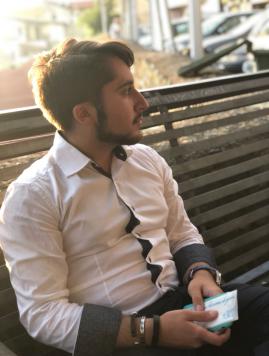 I am attending the first year of the Master’s Degree in “Specialized Translation” at the University “L’Orientale” in Naples. I continue to study (as chosen for the Bachelor’s Degree) German and Russian. I am studying translation in all its facets and the most important IT tools for translators.At the same time I am a translator and a teacher too.            2015 – 2018 BACHELOR’S DEGREE IN “LINGUISTIC AND CULTURAL MEDIATION” – UNIVERSITÀ DEGLI STUDI DI NAPOLI “L’ORIENTALE”Valuation: 108/110Three-yearly study of German, Russian and German Literature.Some of the subjects studied: General Linguistics, Translation Studies, Language Acquisition, Lexicology and Lexicography, International Management, Private Law.Internship in a travel agency.Participation at the conference: “Il mondo magico nordico e germanico” (The Magic Ancient World of the Nordic and the Germans) with a workshop about German runes.Other workshops about: written Italian and basis IT skills.Undergraduate Thesis in Lexicology and Lexicography: “Reflections on word classes and their universality in Hengeveld and Haspelmath”. Thesis advisor: Valeria Caruso.            2010 - 2015high school diploma – liceo linguistico “publio virgilio maronE” – meta di sorrentoValuation: 95/100Five-yearly study of English, French and German. Three-yearly study of their respective national literature.Journeys: London, Paris, Berlin.Between the fourth and the fifth year I won an European prize and I was living in Munich for three weeks. On all my journeys I was living with host families and attended language courses.june 2019 – nowtourists welcomingCheck-in and check-out operations for a holiday home in Vico Equense, near Sorrento.AirBnb page: https://urly.it/32d_3           february 2019 - nowFREELANCE TRANSLATORFields of working: ancient architecture, economics, legal.Language pairs:  DE-IT, EN-IT, RU-IToCTOBER 2018 – february 2019vOLUNTEER TRANSLATORVoluntary translations from German and English to Italian for various online magazines.Proofreading activities for NGOs.Most important fields: social sciences, church, sexuality, psychology, actuality (articles about African migrants).Some examples: https://www.gionata.org/?s=antonino+panehttps://www.meltingpot.org/+-Antonino-Pane-+.htmldecember 2016 - nowprivate lessonsPrivate lessons of German and English. In my lessons I value input and examples above mere explanation of the formal rules.25th june 2018 – 10th august 2018trainee – travel agency “mintaka viaggi” – meta di sorrentoTraineeship offered by the University. Job description: check-in operations, e-mail management, reservations and calendar management of the affiliated B&Bs, through websites like “airbnb”.Most famous CAT tools proficiency like Wordfast Anywhere and OmegaTKnowledge of TMs and glossaries.Knowledge of localization and its main facets.Basis knowledge of Apsic Xbench.Office suite.Used to work with deadlines.Used to plan projects/works and huge attention to detail.